МАСТЕР-КЛАССОрганизация самостоятельной работы на уроках математики  в начальных классах.Задача:  - показать на  примерах   организацию  самостоятельной работы по математике в начальных классах.  (1 слайд)Ход мастер-класса:Приветствие. Здравствуйте, уважаемые коллеги! Рада видеть вас на своем мастер- классе. Мы,  сегодня будем работать под таким девизом «Успех приходит к тому,  кто в него верит». (2 слайд)Решение текстовой задачи.  Форма работы: индивидуальнаяЦель: обучать приемам самостоятельного  поиска для  решения  текстовой  задачи.  Для того чтобы решить текстовую задачу, необходимо построить математическую модель – выделить в условии существенные признаки. Согласно существующим методам это делается с помощью некоторых рассуждений. Но, как показала практика, подобные рассуждения трудно воспринимаются младшими школьниками,  всю важную информацию в наглядной и легко обозримой форме – в виде схемы. Она помогает обучающимся осознать и обосновать выбор действий, необходимых для решения задач.Рассмотрим следующую задачу. При решении этой задачи прослеживается связь подготовительного и основного этапа обучению решения задач. а) Прочитай условие задачи. (3слайд) Выбери схему, на которой ты сможешь обозначить известные в условии величины.  (4 слайд)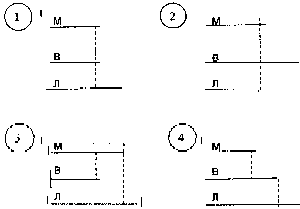 – Попробуем выполнить задание самостоятельно. Это поможет вам сделать вывод о том, поняли ли вы текст условия задачи или нет. Все справляются с заданием, выбирая схему 4 и обозначая на ней известные в условии задачи величины..Учитель. Кто хочет нарисовать схему на доске? (К доске выходят один и быстро "оживляют" схему 4.)(5 слайд)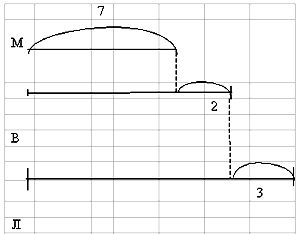 Учитель. Переходим к заданию в). Прежде чем отвечать на вопросы, давайте их обозначим на выбранной схеме.К доске выходят по очереди два ребёнка. Каждый обозначает на схеме один вопрос.Схема на доске принимает следующий вид:  (6 слайд)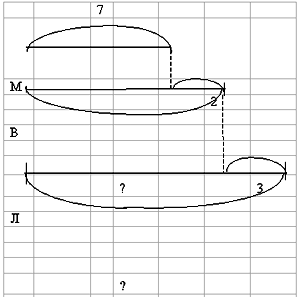 У. Теперь вы можете самостоятельно ответить на каждый вопрос, записав арифметические действия на доске и в тетрадке.С первым вопросом быстро справляются все дети: 7 + 2 = 9 (л. Вере). Второй вопрос также не вызывает затруднений. У всех в тетрадях запись: 9 + 3 = 12 (л .Лене ).          У. А если я изменю вопрос. (7 слайд)– Дети отвечая на третий вопрос выполнили вот такие арифметические действия.Предлагаю вам обсудить, все ли действия выполнены верно.  (8 слайд)Обсуждение1) 12 – 9 = 3 – это неверно. Было уже известно, что Лена на 3 года старше Веры. (Это дано в условии.)– В вопросе спрашивается, на сколько лет Лена старше Маши; Лене 12 лет, а Маше 7. (Значит, надо из 12 вычесть 7.)У. А кто скажет, на сколько Маша младше Лены?Д. Здесь действия выполнять не нужно; на сколько Лена старше Маши, на столько Маша младше Лены.У. А кто ответил на третий вопрос так: 3 + 2 = 5? Я что-то не понимаю, как вы рассуждали? – А это видно на схеме. (Выходит к доске и показывает отрезок, равный сумме двух отрезков: один обозначает число 2, а другой – число 3.)У. Я думаю, что без схемы было бы трудно предложить такой способ ответа на вопрос.2.  Мастер вычислений. Одна из форм самостоятельной работы по отработке вычислительных навыков.Цель: задания помогают быстро и эффективно освоить правила  умножения  и деления многозначных чисел в пределах миллиона.Форма работы:  работа в парах. Перед вами лежат примеры не простые – в каждом столбике зашифровано слово. Догадайся как его расшифровать.  Для этого посмотрите на буквы и цифры в рамке.  Первое слово отгадано. Попробуй отгадать второе. А чтобы вам было легче - мы его нарисовали.   (9 слайд)                                                      (10 слайд)        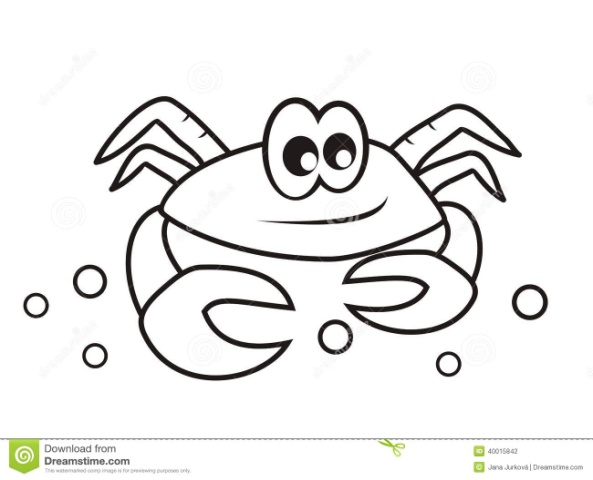 Проверяем:  (11 слайд)А теперь следующее вычисление  полностью самостоятельно.  (12 слайд)Проверяем:  (13 слайд)Обычно дети не хотят дополнительно отрабатывать вычислительные навыки,  но  такие  примеры   и на перемене  заинтересовывают ребят.  А в результате  отработанные навыки приводят    к успешному решению, как примеров так и задач.Представление объёмных фигур. Цель: умение представлять объёмные фигуры.Форма работы:   групповая.(Тема урока «Круг и шар»  2 часть учебника «Математика» 4 класс, № 269)   Детям нужно представить и сосчитать,  из скольких ещё шаров можно составить «пирамиду»?  В классе обычно 2 или 3 ребёнка  кому удается представить и сосчитать. Чтобы активизировать самостоятельность и сделать её более продуктивной мы выполняем практическую работу в группах.Вам,  уважаемые коллеги я тоже предлагаю попробовать.  Делимся на четыре группы. На партах лежит пластилин.  Давайте ответим на вопрос нашей задачи.  Не забывайте, как работать в группах. Каждая группа должна показать результат. Чья группа справилась быстрее покажите домиком.Проверяем: 1+3=4,    1+3+6=10,      1+3+6+10=20 и т.д.  (14 слайд)Правильно организованная  самостоятельная работа  ведёт к  положительной мотивации учения, в развитии личностных качеств ребенка.Большое спасибо за взаимопонимание! Закончить хочу нашу работу словами древнего китайского мудреца: (15 слайд)«Голодному не надо давать рыбу. Он её скушает за день. Надо ему дать удочку и научить его ловить рыбу, тогда он сможет ловить её каждый день и перестанет быть голодным».,Маше 7 лет. Вера на 2 года старше Маши, а Лена на 3 года старше Веры.Сколько лет  Лене?Маше 7 лет. Вера на 2 года старше Маши, а Лена на 3 года старше Веры. На сколько лет Лена старше Маши?12 – 9 = 3 (г.)12 – 7 = 5 (л.)3 + 2 = 5 (л.)  0 1 2 3 4 5 6 7 8 9А Ж Б У Г К М Ч Р Е32789х6196734жемчуг1934х31934х35802КРАБ0123456789аицмулдксн52890х854890х8439120умница